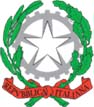 Ministero dell’Istruzione dell’Università e della RicercaUfficio Scolastico Regionale per        Direzione GeneraleAOODRCA.REG.UFF.  10210/U                                                                                  Napoli, 14   luglio 2016Ai Dirigenti Scolasticidegli istituti di ogni ordirne e grado della CampaniaLORO SEDIAi Dirigenti degli UU.A.T.della CampaniaLORO SEDIAi Presidenti delle Consulte Provinciali degli StudentiLORO SEDIOGGETTO: Tavolo Tecnico per la promozione della legalità e della corresponsabilità dell’USR                      Campania	Con riferimento ai Decreti del Direttore Generale di costituzione del Tavolo Tecnico per la promozione della legalità e della corresponsabilità dell’USR Campania del 20 gennaio 2016 prot.1003/U e del 14 marzo 2016 prot.3864/U e alla nota del 14 marzo 2016 prot.3848/U con oggetto “Documento di indirizzo per lo Sviluppo della cultura della Legalità e della  Corresponsabilità. Giovani e adulti insieme, per un rinnovato impegno contro  le  mafie e la cultura mafiosa, a partire dalla centralità della scuola” del 25   novembre 2015.  Indicazioni operative per le scuole” pubblicate nel marzo 2016 sul sito di questo USR,  si rende noto alle SS.LL. che il Tavolo tecnico di cui all’oggetto,  sta provvedendo alla stesura di un “ Piano regionale per la legalità” per l’anno scolastico 2016-17  che dovrà essere inviato al MIUR , DG per lo Studente, l’Integrazione e la Partecipazione entro il 30 luglio 2016.Il tavolo ha tra le sue funzioni quella di assicurare un coordinamento a livello territoriale tra le Istituzioni firmatarie delle Carte d’Intenti tra MIUR e Autorità Nazionale Anticorruzione, Associazione Nazionale Magistrati, Direzione Nazionale Antimafia, Consiglio Nazionale Magistratura e Giustizia Amministrativa. Al Tavolo è stato affidato anche il compito di coordinare, programmare e valorizzare le iniziative relative all’Educazione alla legalità poste in essere dalle scuole e i relativi rapporti con le associazioni e gli enti che operano sul territorio.Tanto premesso si invitano le SS.LL. ,con riferimento alla progettazione relativa all’anno scolastico 2016-17, ad inviare  proposte per iniziative e attività da svolgere sul territorio, anche con riferimento a temi  d’interesse nazionale quali: pari opportunità, lotta alla violenza sulle donne, lotta all’omofobia ed ad ogni forma di discriminazione ed odio,  utilizzando l’indirizzo mail: tavolotecnico.usrcampania@gmail.com , anche ai fini della prossima pubblicazione del “Piano regionale per la legalità”( in  quest’ultimo caso le segnalazioni e le proposte dovranno  pervenire al precedente indirizzo di posta entro il 22 luglio 2016). Qualsiasi dubbio e/o quesito potrà essere rivolto alla dott.ssa Marina De Blasio Referente per l’Educazione alla Legalità dell’USR per la Campania - Ufficio III - ai seguenti recapiti: e-mail:   m.deblasio@istruzione.it  cell. 366 574 2300/3473051737.Si ringraziano le SS.LL. per la consueta fattiva collaborazioneIL DIRETTORE GENERALE                                                                                                                          f.to    Luisa Franzese (firma autografa sostituita a mezzo stampa          ai sensi dell’Art.3,comma 2,D.lvo 39/83)